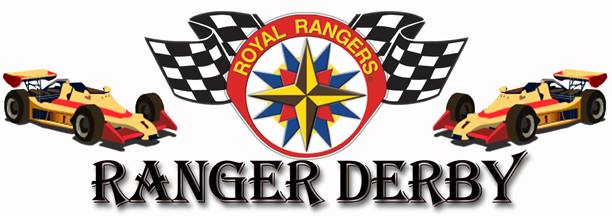 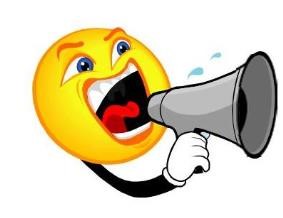 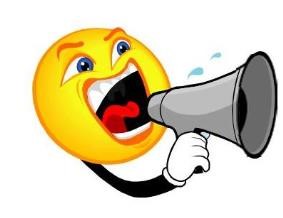 RANGER DERBY 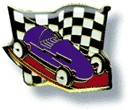 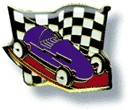 APPALACHIAN CONFERENCE/DISTRICT GENERAL RULES AND CAR SPECIFICATIONS The following are guidelines and specifications for the Appalachian Ranger Derby.  A contestant may enter only one car per racing class.  In order to be eligible for competition (either racing or workmanship), a car must fit on and roll down the track without interfering with any other car.  Cars must meet the following specifications. Note: Check the kit block before you start. Some variation may exceed the maximums right out of the box.  Maximum Length (including all attachments) 7 ½ "  Maximum Width 2 ¾ "  Maximum Height 3"  Maximum Weight 5 ½ oz. (156 grams)  Maximum Under-Car Clearance 3/8 "  Ranger Derby cars will be made from Royal Rangers kits sold by Gospel Publishing House (GPH), item no. 18TW7540, or from other kits that contain a pinewood block, two wood dowels (axles), four Screws and four wheels. The contestant must use the parts provided in the kit for their intended use. No other style kits will be allowed.  The contestant may add weights to the car in order to bring the car to the maximum allowed weight. Weights must be an integral part of the car. They may be placed inside the block, mounted as an ornament, or be otherwise permanently attached. Weights may not be taped or set on a car. If weights or any other part of a car comes off during a heat, the heat will be rerun. If the same car or parts leave the track again, the car is disqualified from racing. No heat/race will be delayed while repairs are made.  ONLY DRY GRAPHITE LUBRICANTS WILL BE ALLOWED.   No metal-to-metal contact is allowed.  No washers allowed.  If a car needs to be lubricated or worked on before it is registered, there will be a designated place setup for that purpose. No work or lubrication can be done after the car has been registered.  Racing classes and awards include the following:  Ranger Kids, Second and Third place trophy.  Discovery Rangers, Second and Third place trophy.  Adventure Rangers and up -First, Second and Third place trophy.  Girls Ministries – First, Second and Third place trophy.  Open -First, Second and Third place trophy.  Open Class: This class is open to any family member of a person entering Classes A through D and Commanders. All rules apply.  Cars will be racing for overall fastest time.  First place ribbons will be awarded for each heat race.  Outpost Number: _________       	 	 	 	 Car # (Assigned):____________ First Name:____________________________    Last Name:_______________________________ Group (circle one):  	 	 	 	 	 	 	Ranger Kids 	 	 	Discovery Ranger  	 	 	Adventure/Expedition 	Girls Ministry 	 	 	 	       Open Outpost Number: _________       	 	 	 	 Car # (Assigned):____________ First Name:____________________________    Last Name:_______________________________ Group (circle one):  	 	 	 	 	 	 	Ranger Kids 	 	 	Discovery Ranger  	 	 	Adventure/Expedition 	Girls Ministry 	 	 	 	       Open  Outpost Number: _________       	 	 	 	 Car # (Assigned):____________ First Name:____________________________    Last Name:_______________________________ Group (circle one):  	 	 	 	 	 	 	Ranger Kids 	 	 	Discovery Ranger  	 	 	Adventure/Expedition 	Girls Ministry 	 	 	 	       Open 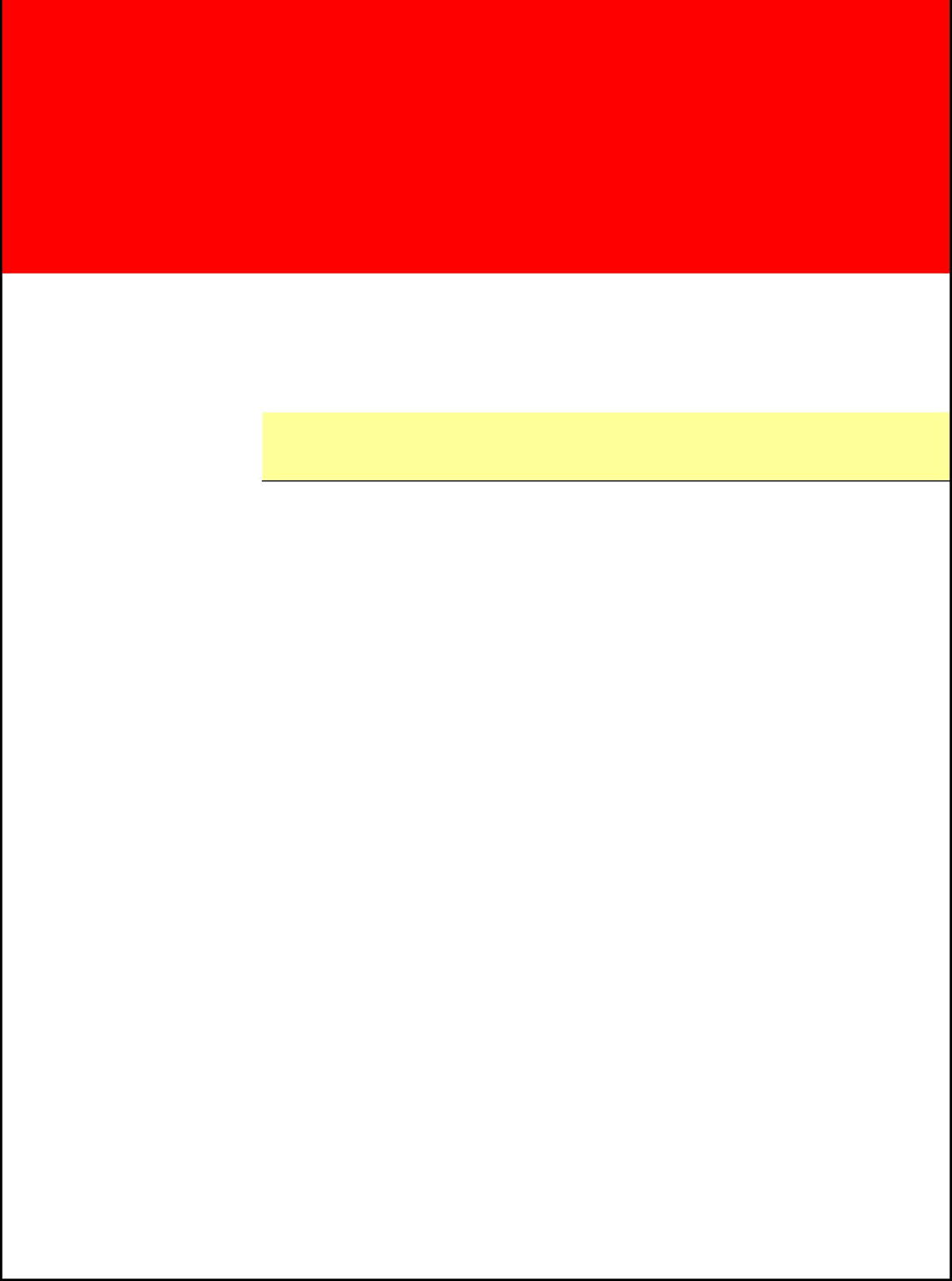 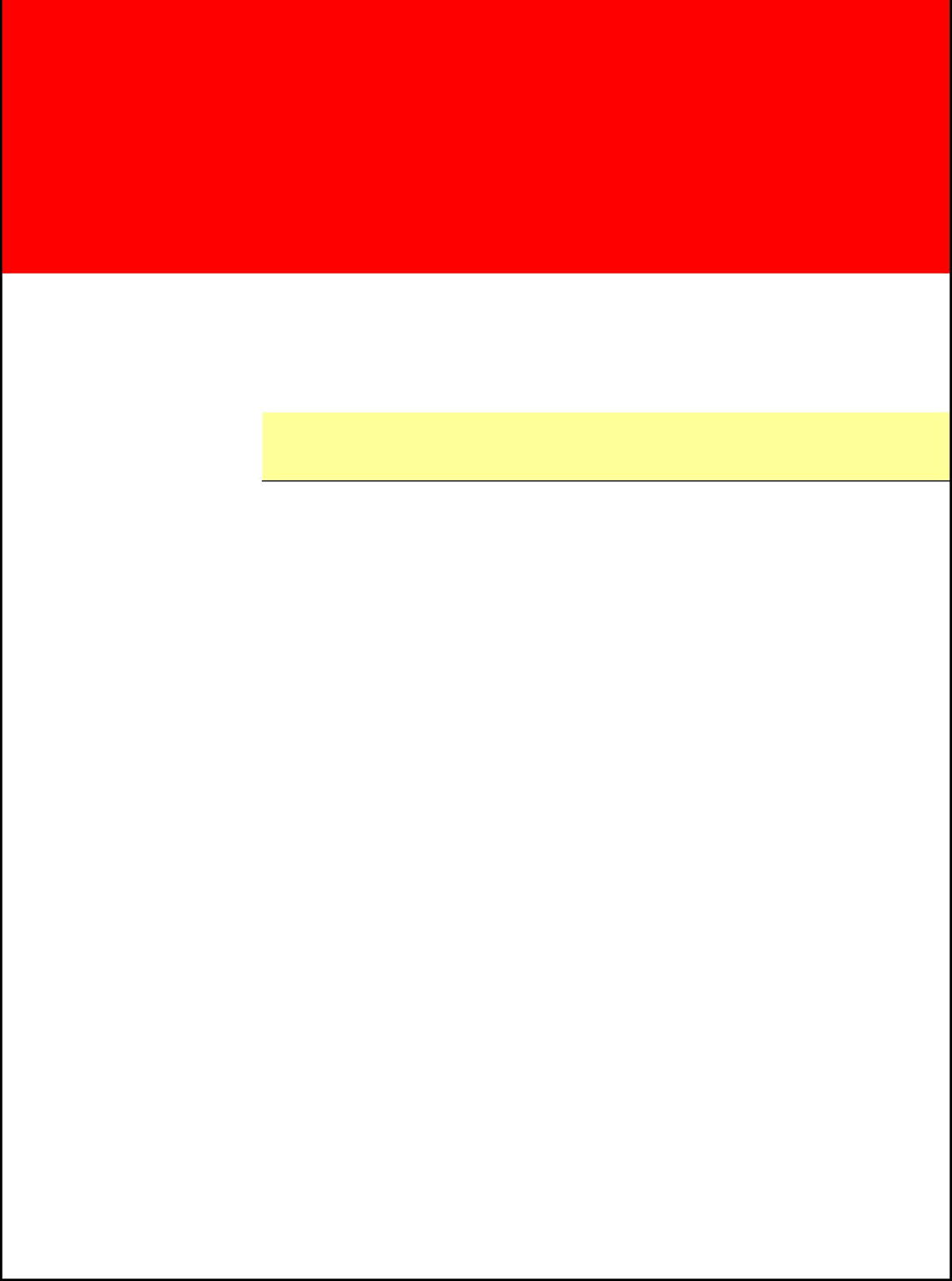 